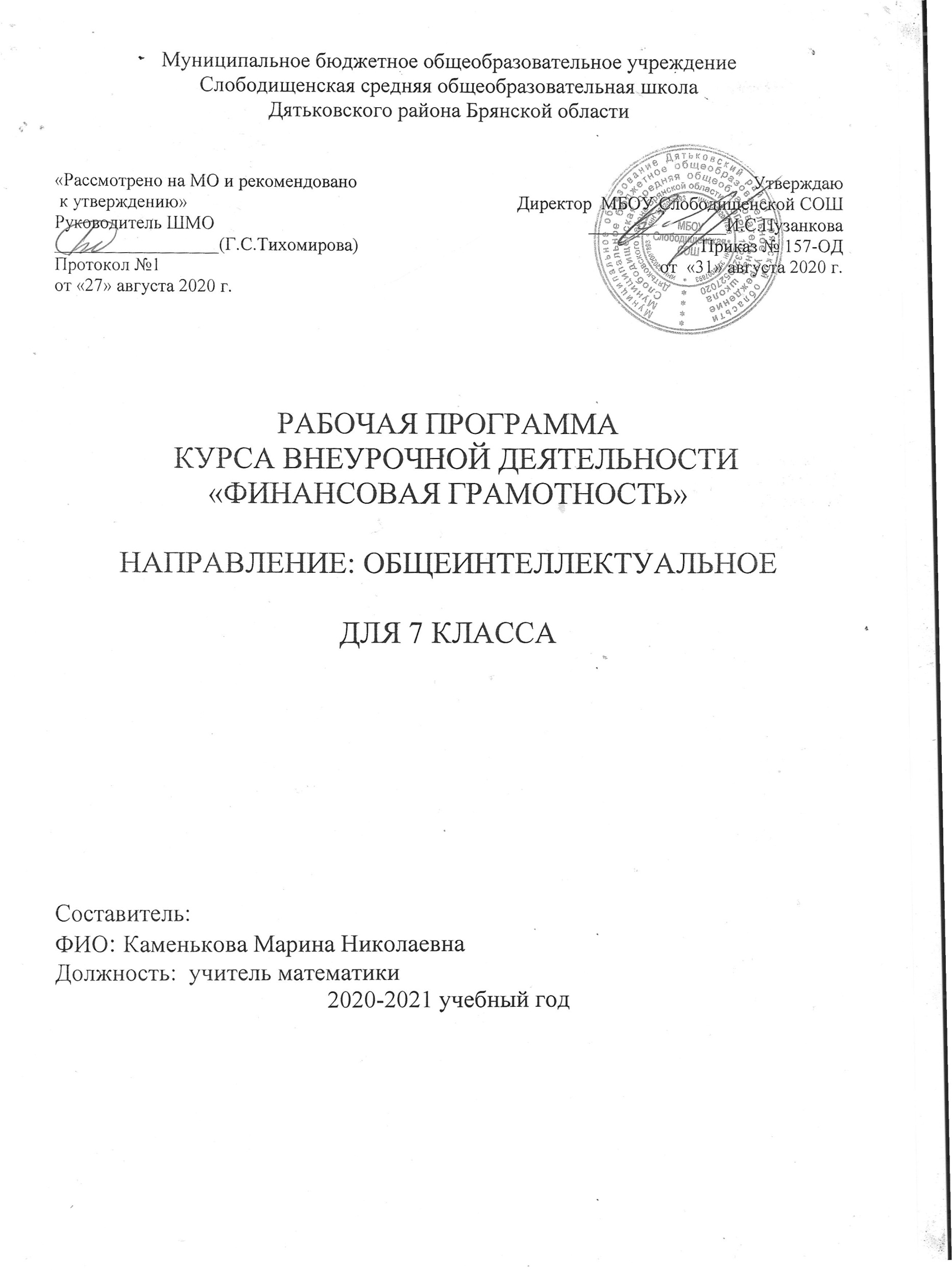 Результаты освоения курса внеурочной деятельности «Финансовая грамотность»Личностными результатами изучения курса «Финансовая грамотность» являются:- осознание себя как члена семьи, общества и государства; понимание экономических проблем семьи и участие в их обсуждении; понимание финансовых связей семьи и государства;- овладение начальными навыками адаптации в мире финансовых отношений: сопоставление доходов и расходов, расчёт процентов, сопоставление доходности вложений на простых примерах;- развитие самостоятельности и личной ответственности за свои поступки; планирование собственного бюджета, предложение вариантов собственного заработка;- развитие навыков сотрудничества с взрослыми и сверстниками в разных игровых и реальных экономических ситуациях; - участие в принятии решений о семейном бюджете.Метапредметными результатами изучения курса «Финансовая грамотность» являются: Познавательные:- освоение способов решения проблем творческого и поискового характера;- использование различных способов поиска, сбора, обработки, анализа, организации, передачи и интерпретации информации; поиск информации в газетах, журналах, на интернет-сайтах и проведение простых опросов и интервью;- формирование умений представлять информацию в зависимости от поставленных задач в виде таблицы, схемы, графика, диаграммы, диаграммы связей (интеллект-карты);- овладение логическими действиями сравнения, анализа, синтеза, обобщения, классификации, установления аналогий и причинно-следственных связей, построения рассуждений, отнесения к известным понятиям;- овладение базовыми предметными и межпредметными понятиями.Регулятивные:- понимание цели своих действий;- планирование действия с помощью учителя и самостоятельно;- проявление познавательной и творческой инициативы;- оценка правильности выполнения действий; самооценка и взаимооценка;- адекватное восприятие предложений товарищей, учителей, родителей.Коммуникативные:- составление текстов в устной и письменной формах;- готовность слушать собеседника и вести диалог;- готовность признавать возможность существования различных точек зрения и права каждого иметь свою;- умение излагать своё мнение, аргументировать свою точку зрения и давать оценку событий;- определение общей цели и путей её достижения; умение договариваться о распределении функций и ролей в совместной деятельности, осуществлять взаимный контроль в совместной деятельности, - адекватно оценивать собственное поведение и поведение окружающих.Предметными результатами изучения курса «Финансовая грамотность» являются:- понимание основных принципов экономической жизни общества: представление о роли денег в семье и обществе, о причинах и последствиях изменения доходов и расходов семьи, о роли государства в экономике семьи;- понимание и правильное использование экономических терминов;- освоение приёмов работы с экономической информацией, её осмысление; проведение простых финансовых расчётов; - приобретение знаний и опыта применения полученных знаний и умений для решения типичных задач в области семейной экономики: знание источников доходов и направлений расходов семьи и умение составлять простой семейный бюджет; знание направлений инвестирования и способов сравнения результатов на простых примерах;- развитие способностей учащихся делать необходимые выводы и давать обоснованные оценки экономических ситуаций, определение элементарных проблем в области семейных финансов и нахождение путей их решения;- развитие кругозора в области экономической жизни общества и формирование познавательного интереса к изучению общественных дисциплин.Содержание курса внеурочной деятельности с указанием форм организации и вида деятельностиДеньги, их история, виды денег.Деньги, современные деньги России и других стран;Семейный бюджет, хозяйственная деятельность семьи..Кредиты. Виды кредитов.Социальные пособия. Пенсия. Налог.Формы организации и виды деятельностиБеседы, просмотр и обсуждение видеоматериалов и презентаций, конкурсы, викторины, квесты, коллективные творческие дела, презентации, творческие проекты, практические работы, круглые столы, ролевые игры, мини-проекты и т.д.Тематическое планирование№ п/пТема урокаКоличество часовДатаПоПлану   ФактическиПримечания1Роль денег в нашей жизни.2Структура доходов семьи.3Зарплата как источник дохода.4Структура семейных расходов. Контроль семейных расходов.5-6Составление, анализ семейного бюджета.7Что такое финансовое мошеничество. 8Фальшивые деньги.  Тест.9Кредиты. Виды кредитов.10Микрофинансированнные кооперативы.11Банковска карта.12Кредитная карта.13Возможности банковской карты.14Социальные службы.15Пенсионная система РФ.16Налоговая система РФ.17Итоговая работа по курсу Финансовая грамотность. .